Human Resources Management Occupations 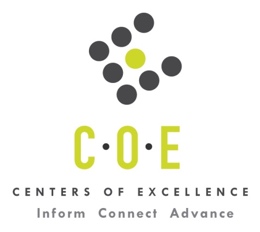 Labor Market Information ReportCity College of San FranciscoPrepared by the San Francisco Bay Center of Excellence for Labor Market ResearchSeptember 2020RecommendationBased on all available data, there appears to be an undersupply of Human Resources Management workers compared to the demand for this cluster of occupations in the Bay region and in the Mid-Peninsula sub-region (San Francisco and San Mateo Counties). There is a projected annual gap of about 5,490 students in the Bay region and 1,933 students in the Mid-Peninsula Sub-Region.This report also provides student outcomes data on employment and earnings for TOP 0506.30-Management Development and Supervision programs in the state and region. It is recommended that these data be reviewed to better understand how outcomes for students taking courses on this TOP code compare to potentially similar programs at colleges in the state and region, as well as to outcomes across all CTE programs at City College of San Francisco (CCSF) and in the region. IntroductionThis report profiles Human Resources Management Occupations in the 12 county Bay region and in the Mid-Peninsula sub-region for a proposed new program at City College of San Francisco.Occupational DemandTable 1. Employment Outlook for Human Resources Management Occupations in Bay RegionSource: EMSI 2020.3Bay Region includes: Alameda, Contra Costa, Marin, Monterey, Napa, San Benito, San Francisco, San Mateo, Santa Clara, Santa Cruz, Solano and Sonoma CountiesTable 2. Employment Outlook for Human Resources Management Occupations in Mid-Peninsula Sub-RegionSource: EMSI 2020.3Mid-Peninsula Sub-Region includes: San Francisco and San Mateo CountiesJob Postings in Bay Region and Mid-Peninsula Sub-RegionTable 3. Number of Job Postings by Occupation for latest 12 months (Sept 2019 - Aug 2020)Source: Burning GlassTable 4a. Top Job Titles for Human Resources Management Occupations for latest 12 months (Sept 2019 - Aug 2020) Bay RegionTable 4b. Top Job Titles for Human Resources Management Occupations for latest 12 months (Sept 2019 - Aug 2020) Mid-Peninsula Sub-RegionSource: Burning GlassIndustry ConcentrationTable 5. Industries hiring Human Resources Management Workers in Bay RegionSource: EMSI 2020.3Table 6. Top Employers Posting Human Resources Management Occupations in Bay Region and Mid-Peninsula Sub-Region (Sept 2019 - Aug 2020)Source: Burning GlassEducational SupplyThere are seven (7) community colleges in the Bay Region issuing 79 awards on average annually (last 3 years ending 2018-19) on TOP 0506.30-Management Development and Supervision. There is one college (CCSF) in the Mid-Peninsula Sub-Region issuing16 awards on average annually (last 3 years) on this TOP code. There are three (3) Other Educational Institutions in the Bay Region issuing 16 awards on average annually (last 3 years ending 2016-17) on TOP 0506.30-Management Development and Supervision. There is one Other Educational Institution in the Mid-Peninsula Sub-Region issuing one award on average annually (last 3 years) on this TOP code. There are six (6) Institutions in the Bay Region issuing 410 Bachelor’s Degrees on average annually (last 3 years ending 2018-19) on TOP 0506.30-Management Development and Supervision. There are two (2) Institutions in the Mid-Peninsula Sub-Region issuing 107 Bachelor’s Degrees on average annually (last 3 years ending 2018-19) on this TOP code.Table 7a. Community College Awards on TOP 0506.30-Management Development and Supervision in              Bay RegionSource: Data Mart Note: The annual average for awards is 2016-17 to 2018-19.Table 7b.  Other CTE Institution Awards on TOP 0506.30-Management Development and Supervision in            Bay RegionSource: Data Mart Note: The annual average for awards is 2014-15 to 2016-17.Table 7c. Bachelor’s Degree Awards on TOP 0506.30-Management Development and Supervision in Bay RegionSource: Data Mart Note: The annual average for awards is 2014-15 to 2016-17.Gap AnalysisBased on the data included in this report, there is a large labor market gap in the Bay region with 5,995 annual openings for the Human Resources Management occupational cluster and 505 annual (3-year average) awards from community colleges and Other Educational Institutions for an annual undersupply of 5,490 students. In the Mid-Peninsula Sub-Region, there is also a gap with 2,057 annual openings and 124 annual (3-year average) awards from community colleges and Other Educational Institutions for an annual undersupply of 1,933 students.Student OutcomesTable 8. Four Employment Outcomes Metrics for Students Who Took Courses on TOP 0506.30-Management Development and SupervisionSource: Launchboard Pipeline (version available on (9/16/20)Skills, Certifications and EducationTable 9. Top Skills for Human Resources Management Occupations in Bay Region (Sept 2019 - Aug 2020)Source: Burning GlassTable 10. Certifications for Human Resources Management Occupations in Bay Region (Sept 2019 - Aug 2020)Note: 86% of records have been excluded because they do not include a certification. As a result, the chart below may not be representative of the full sample.Source: Burning GlassTable 11. Education Requirements for Human Resources Management Occupations in Bay Region Source: Burning GlassMethodologyOccupations for this report were identified by use of skills listed in O*Net descriptions and job descriptions in Burning Glass. Labor demand data is sourced from Economic Modeling Specialists International (EMSI) occupation data and Burning Glass job postings data. Educational supply and student outcomes data is retrieved from multiple sources, including CTE Launchboard and CCCCO Data Mart.SourcesO*Net OnlineLabor Insight/Jobs (Burning Glass) Economic Modeling Specialists International (EMSI)  CTE LaunchBoard www.calpassplus.org/Launchboard/ Statewide CTE Outcomes SurveyEmployment Development Department Unemployment Insurance DatasetLiving Insight Center for Community Economic DevelopmentChancellor’s Office MIS systemContactsFor more information, please contact:Doreen O’Donovan, Research Analyst, for Bay Area Community College Consortium (BACCC) and Centers of Excellence (CoE), doreen@baccc.net or (831) 479-6481John Carrese, Director, San Francisco Bay Center of Excellence for Labor Market Research, jcarrese@ccsf.edu or (415) 267-6544Compensation and Benefits Managers (11-3111): Plan, direct, or coordinate compensation and benefits activities of an organization.  Job analysis and position description managers are included in “Human Resource Managers” (11-3121). Entry-Level Educational Requirement: Bachelor's degreeTraining Requirement: NonePercentage of Community College Award Holders or Some Postsecondary Coursework: 22%Human Resources Managers (11-3121): Plan, direct, or coordinate human resources activities and staff of an organization.  Excludes managers who primarily focus on compensation and benefits (11-3111) and training and development (11-3131).Entry-Level Educational Requirement: Bachelor's degreeTraining Requirement: NonePercentage of Community College Award Holders or Some Postsecondary Coursework: 26%Compliance Officers (13-1041): Examine, evaluate, and investigate eligibility for or conformity with laws and regulations governing contract compliance of licenses and permits, and perform other compliance and enforcement inspection and analysis activities not classified elsewhere.  Excludes "Financial Examiners" (13-2061), “Tax Examiners and Collectors, and Revenue Agents" (13-2081), “Occupational Health and Safety Specialists” (29-9011), “Occupational Health and Safety Technicians” (29-9012), "Transportation Security Screeners" (33-9093), “Agricultural Inspectors” (45-2011), “Construction and Building Inspectors” (47-4011), and “Transportation Inspectors” (53-6051).Entry-Level Educational Requirement: Bachelor's degreeTraining Requirement: Moderate-term on-the-job trainingPercentage of Community College Award Holders or Some Postsecondary Coursework: 26%Human Resources Specialists (13-1071): Perform activities in the human resource area.  Includes employment specialists who screen, recruit, interview, and place workers.  Excludes “Compensation, Benefits, and Job Analysis Specialists” (13-1141) and “Training and Development Specialists” (13-1151).Entry-Level Educational Requirement: Bachelor's degreeTraining Requirement: NonePercentage of Community College Award Holders or Some Postsecondary Coursework: 27%Training and Development Specialists (13-1151): Design and conduct training and development programs to improve individual and organizational performance.  May analyze training needs.Entry-Level Educational Requirement: Bachelor's degreeTraining Requirement: NonePercentage of Community College Award Holders or Some Postsecondary Coursework: 31%Occupation 2019 Jobs2024 Jobs5-Yr Change5-Yr % Change5-Yr Open-ingsAverage Annual Open-ings25% Hourly WageMedian Hourly WageCompensation and Benefits Managers 1,461  1,475 131% 644  129 $56.22$74.80Human Resources Managers 8,702  9,214 5126% 4,334  867 $52.63$71.75Compliance Officers 9,787  10,413 6256% 5,074  1,015 $32.23$42.47Human Resources Specialists 23,075  24,588 1,5137% 13,495  2,699 $29.03$38.11Training and Development Specialists 9,324  10,462 1,13812% 6,430  1,286 $27.79$38.85TOTAL 52,350  56,151 3,8027% 29,977  5,995 $34.09$45.67Occupation 2019 Jobs2024 Jobs5-Yr Change5-Yr % Change5-Yr Open-ingsAverage Annual Open-ings25% Hourly WageMedian Hourly WageCompensation and Benefits Managers 274  289 156% 134  27 $62.27$85.20Human Resources Managers 2,732  2,995 26310% 1,480  296 $58.51$78.68Compliance Officers 3,299  3,558 2598% 1,769  354 $35.63$47.53Human Resources Specialists 7,419  8,157 73710% 4,641  928 $32.22$42.59Training and Development Specialists 3,017  3,528 51117% 2,259  452 $30.17$41.21TOTAL 16,741  18,526 1,78611% 10,284  2,057 $37.30$49.90OccupationBay RegionMid-Peninsula Sub-RegionHuman Resources Specialists8,11919,650Human Resources Managers2,1495,139Regulatory Affairs Specialists1,2322,754Training and Development Specialists2,252727Compensation and Benefits Managers840445Environmental Compliance Inspectors12438Equal Opportunity Representatives and Officers8021Licensing Examiners and Inspectors475Coroners125Government Property Inspectors and Investigators71   TOTAL30,90512,742Common TitleBayCommon TitleBayHuman Resources Generalist1,178Regulatory Affairs Specialist130Recruiter981Human Resources Administrator130Human Resources Manager860Human Resources Business Partner121Recruiting Coordinator829Training Coordinator119Human Resources Coordinator620Talent Acquisition Coordinator117Technical Recruiter531Talent Acquisition Specialist104Human Resources Specialist274Healthcare Recruiter104Senior Technical Recruiter198Director Of Human Resources104Senior Recruiter182Human Resources Analyst100Amazon Workforce Staffing152Hris Analyst97Compliance Analyst146Contract Recruiter83Human Resources Director143Staffing Manager82Staffing Coordinator134Human Resources Representative82Compliance Specialist131Executive Recruiter81Common TitleMid-PeninsulaCommon TitleMid-PeninsulaRecruiting Coordinator504Compliance Specialist51Recruiter408Director Of Human Resources49Human Resources Generalist341Healthcare Recruiter47Technical Recruiter274Benefits Manager47Human Resources Manager273Amazon Workforce Staffing39Human Resources Coordinator219Recruitment Coordinator38Senior Recruiter120Hris Analyst38Senior Technical Recruiter102Human Resources Analyst37Human Resources Specialist91Sales Recruiter36Compliance Analyst75Talent Acquisition Manager35Talent Acquisition Coordinator55Business Recruiter35Talent Acquisition Specialist53Human Resources Consultant33Human Resources Director53Contract Recruiter33Executive Recruiter52Regulatory Affairs Associate32Industry – 6 Digit NAICS (No. American Industry Classification) CodesJobs in Industry (2019)Jobs in Industry (2024)% Change (2019-24)% Occupation Group in Industry (2019)Corporate, Subsidiary, and Regional Managing Offices (551114)3,7423,8613%7%Local Government, Excluding Education and Hospitals (903999)2,6632,7674%5%Custom Computer Programming Services (541511)2,2482,75222%4%Internet Publishing and Broadcasting and Web Search Portals (519130)2,1892,76526%4%Temporary Help Services (561320)1,9932,0232%4%Federal Government, Civilian, Excluding Postal Service (901199)1,4551,411-3%3%Computer Systems Design Services (541512)1,2681,48117%2%Software Publishers (511210)1,2611,58626%2%State Government, Excluding Education and Hospitals (902999)1,2601,3336%2%Research and Development in the Physical, Engineering, and Life Sciences (except Nanotechnology and Biotechnology) (541715)1,1151,1715%2%Electronic Computer Manufacturing (334111)1,0421,0814%2%Administrative Management and General Management Consulting Services (541611)9071,11623%2%Services for the Elderly and Persons with Disabilities (624120)8601,05823%2%Federal Government, Military (901200)845818-3%2%General Medical and Surgical Hospitals (622110)812770-5%2%Data Processing, Hosting, and Related Services (518210)71696535%1%Research and Development in Biotechnology (except Nanobiotechnology) (541714)70289427%1%Employment Placement Agencies (561311)656569-13%1%Office Administrative Services (561110)6566570%1%Other Scientific and Technical Consulting Services (541690)593522-12%1%Colleges, Universities, and Professional Schools (State Government) (902612)562549-2%1%EmployerBayEmployerBayEmployerMid-PeninsulaAmazon1,323Target72Amazon310Facebook382Microsoft Corporation71Facebook275Pacific Gas and Electric Co202Marriott International Inc69Pacific Gas and Electric Co118UC Berkeley177Republic Bancorp68Deloitte86Google Inc.138Visa66UC San Francisco78Anthem Blue Cross124Tesla61Genentech73Deloitte119Gilead Sciences61University California70University California114Intuit56Visa63Securitas114Intellipro Incorporated56Accenture63Stanford University101Salesforce55Gilead Sciences61Genentech98The Mom Project54Republic Bancorp58Linkedin Limited88Blue Cross Blue Shield of CA54Salesforce55Apple Inc.88Pinterest53Pinterest53Nelson86IBM53Linkedin Limited51Accenture84Allied Universal53Uber46UC San Francisco79Western Digital52The Mom Project45Kaiser Permanente77Wells Fargo52Dropbox Incorporated44CollegeSub-RegionAssociatesCertificate Low UnitTotalChabot East Bay 7  20  27 LaneyEast Bay 16  16 Las PositasEast Bay 1  1 Los MedanosEast Bay 4  3  7 OhloneEast Bay 3  3  6 San FranciscoMid-Peninsula 16  16 Santa RosaNorth Bay 6  6 Total Bay RegionTotal Bay Region146579Total Mid-Peninsula Sub-RegionTotal Mid-Peninsula Sub-Region01616CollegeSub-RegionAssociate DegreeAward < 1 academic yrTotalCET-WatsonvilleSanta Cruz-Monterey1313Golden Gate University-San FranciscoMid-Peninsula11John F. Kennedy UniversityEast Bay22Total Bay RegionTotal Bay Region1616Total Mid-Peninsula Sub-RegionTotal Mid-Peninsula Sub-Region11CollegeSub-RegionBachelor’s DegreeCogswell CollegeSilicon Valley1FIDM-Fashion Institute of Design & Merchandising-SFMid-Peninsula31Mills CollegeEast Bay6Santa Clara UniversitySilicon Valley32University of California-Santa CruzSanta Cruz & Monterey264University of San FranciscoMid-Peninsula76Total Bay RegionTotal Bay Region410Total Mid-Peninsula Sub-RegionTotal Mid-Peninsula Sub-Region1072017-18Bay 
All CTE ProgramsCCSFAll CTE ProgramsState 0506.30Bay 0506.30Mid-Peninsula  0506.30CCSF 0506.30% Employed Four Quarters After Exit74%66%58%73%71%71%Median Quarterly Earnings Two Quarters After Exit$10,550$12,765$11,163$12,994$13,737$13,737Median % Change in Earnings46%25%15%28%n/an/a% of Students Earning a Living Wage63%46%70%60%n/an/aSkillPostingsSkillPostingsSkillPostingsRecruiting6,046New Hire Orientation1,742HR Policies1,254Onboarding5,284Human Resource Management1,579Benefits Administration / Management1,253Scheduling4,498Workers' Compensation1,544Organizational Development1,155Employee Relations4,142Business Administration1,543Conflict Management1,144Project Management3,880Process Improvement1,488Training Programs1,132Talent Acquisition3,566Technical Recruiting1,471Performance Analysis1,039Human Resource Information System (HRIS)3,370Talent Management1,404Business Acumen1,026Customer Service3,328Change Management1,394Stakeholder Management986Performance Management3,039Performance Appraisals1,349Business Process983Applicant Tracking System2,417Full-life Cycle Recruiting1,316Spreadsheets980Budgeting2,187Payroll Processing1,299Data Analysis977Staffing2,001Data Entry1,296Training Materials952Staff Management1,859Administrative Support1,292Workforce Planning941Social Media1,817Employee Engagement1,289Customer Contact917Sales1,812Legal Compliance1,269Business Development880CertificationPostingsCertificationPostingsDriver's License1,334IT Infrastructure Library (ITIL) Certification72Professional in Human Resources841Certified Anti Money Laundering68Senior Professional in Human Resources625Information Systems Certification64SHRM Certified Professional (SHRM-CP)422Certified Information Security Manager (CISM)63Project Management Certification243Six Sigma Certification58SHRM Senior Certified Professional221Certified Compensation Professional (CCP)56First Aid Cpr Aed208Certified Regulatory Compliance Manager (CRCM)42Security Clearance173Certified Information Privacy Professional (CIPP)40Certified Public Accountant (CPA)159Epic Certification34Certified Information Systems Auditor (CISA)125Registered Nurse33Certified Information Systems Security Professional (CISSP)116Cisco Certified Network Associate (CCNA)33Project Management Professional (PMP)111Certified Internal Auditor (CIA)33Education (minimum advertised)Latest 12 Mos. PostingsPercent 12 Mos. PostingsHigh school or vocational training2,84115%Associate Degree8835%Bachelor’s Degree or Higher14,97280%